Государственное бюджетное общеобразовательное учреждениеСамарской области основной общеобразовательной школы № 15 имени героя Советского союза Д.М. Карбышевагорода Новокуйбышевска городского округа Новокуйбышевск Самарской областиструктурного подразделения «Детский сад «Чебурашка»-2 корпус(ГБОУ ООШ № 15 г. Новокуйбышевска)Методическая разработкаМАСТЕР-КЛАСС«МАМИН ЧАС»для родителей воспитанников группы компенсирующей направленности сРАС/ интеллектуальными нарушениями«Работа с тетрадью альтернативной коммуникации с детьми».Подготовила и провела:Учитель-дефектолог Кидняева Оксана Николаевна«Работа с тетрадью альтернативной коммуникации с детьми».Цель: Повышение родительской компетенции в создании условий для гармоничного развития ребенка с особыми образовательными потребностями.Задачи:1. Познакомить родителей с актуальными приемами альтернативной коммуникации.2. Создать условия для благоприятного неформального общения, самореализации и стимулирования творческого потенциала родителей.3. Стимулировать использование приемов альтернативной коммуникации в условиях домашних занятий с ребенком.Ожидаемые результаты мастер-класса:1. Практическое освоение участниками мастер-класса навыков создания ииспользования тетради по альтернативной коммуникации;2. Позитивное решение проблем в организации домашней среды с использованием элементов альтернативной коммуникации, активизирующей потребность в общении неговорящих детей.Оборудование и материалы: Карточки с изображением смайликов. Карточки для глобального чтения.Тетради по альтернативной коммуникации «Овощи». Муляжи и карточки овощей.Актуальность:Виды нарушений у детей, посещающих нашу группу в ОУ неоднородны: это и умеренная умственная отсталость с нарушенным поведением, и расстройствааутистического спектра с учетом психофизических особенностей детей с умственнойотсталостью. У всех воспитанников отмечается нарушение речевого развития, включая полное отсутствие речи. Нарушение коммуникации – настоящее препятствие в развитии познавательной сферы дошкольников. Дети, не владеющие вербальной речью, часто зависят от окружения. Они не умеют проявлять инициативу в общении. Поэтому вопрос организации коррекционно-образовательного процесса, активизирующего и стимулирующего речевое развитие, в группе компенсирующей направленности для детей с нарушением интеллекта на сегодняшний день стоит особо актуально. В последнее время стало развиваться направление создания доступной коммуникативной среды с использованием различных коммуникативных методов и технологий. В связи с этим возникла необходимость привлечения родителей воспитанников в качестве равноправных партнеров для реализации образовательных задач.С этой целью у педагогов группы возникла идея проведения мастер-класса «Мамин час» для родителей воспитанников группы компенсирующей направленности с РАС и интеллектуальными нарушениями.Ход мастер-класса:1. Вступительная частьОбщение является неотъемлемой составляющей социальной жизни человека, в том числе и ребенка-дошкольника. Ежедневно ребенок сталкивается с ситуациями, когда необходимо ответить или проявить инициативу в общении. Неговорящему ребенку сделать это очень сложно.Уважаемые родители, сейчас я Вам предлагаю на некоторое время окунуться в мир неговорящего ребенка и представить, как происходит его общение. Как бы он хотел выразить свои мысли, желания, впечатления: «Для начала предлагаю вам поздороваться друг с другом и представиться, так как это делают наши дети. Как это можно сделать без слов?Для этого выберите картинку-подсказку со смайликом, который здоровается, и поприветствуйте всех присутствующих так же». (родители здороваются за руку, обнимают друг друга, машут друг другу и т.д.). После этого садятся на стулья.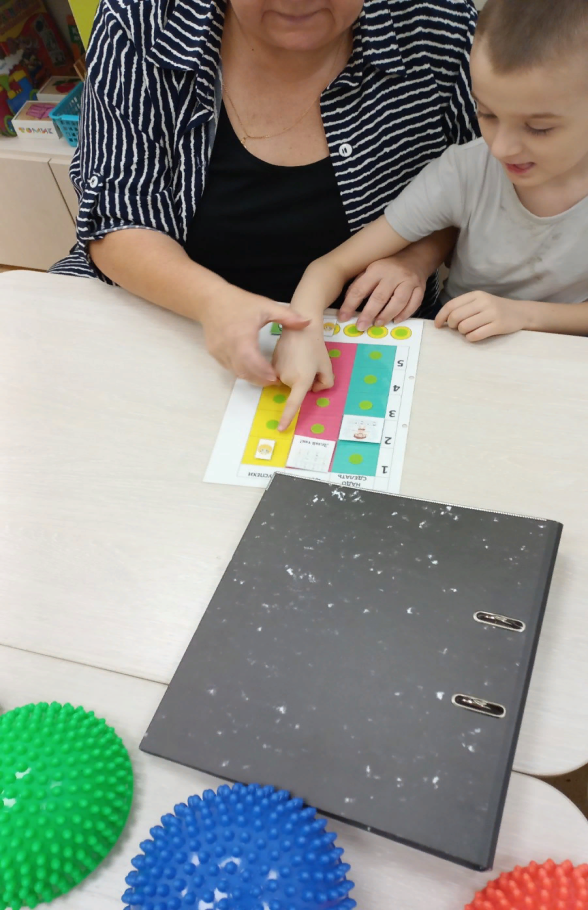 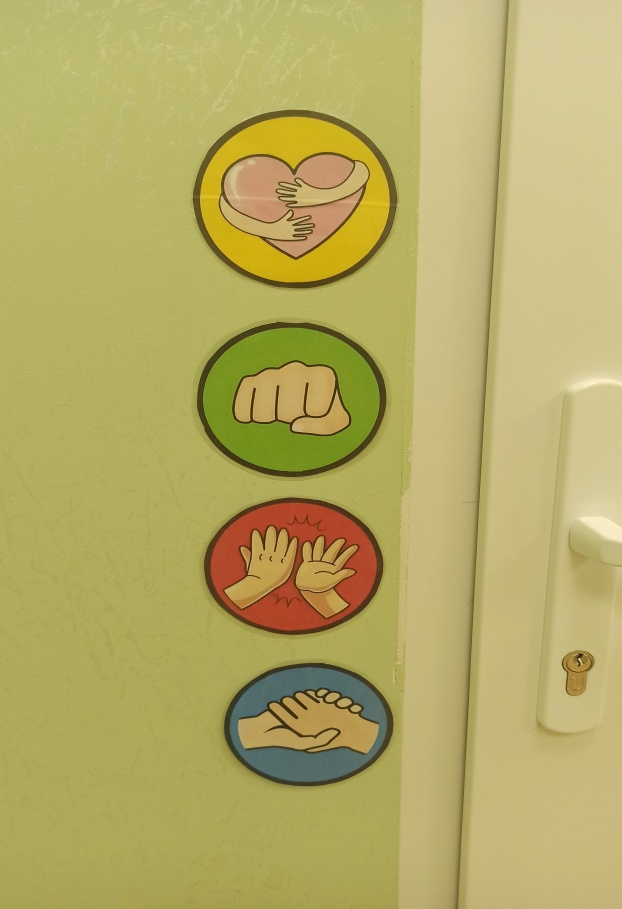 2. Теоретическая  и практическая частьОбратив внимание родителе встречи на то, что общение проходит в теплойдружественной обстановке, всем легко выразить свои мысли и мнение, дефектолог подводит родителей к вопросу: для чего нужно общение? (ответы родителей)Подводя итоги всего сказанного, можно сделать вывод, что общение,коммуникация, нужны, чтобы:• кому-то что-то сообщить,• на кого-то/что-то повлиять (например, попросить),• получить опыт (например, обсудить что-то с другими людьми).Нарушение коммуникации – настоящее препятствие в развитии познавательной сферы детей. У детей в нашей группе отмечается отсутствие речи и всех ее функций: коммуникативной, познавательной, регулирующей. Дети, не владеющие вербальной речью, часто зависят от окружения. Им не принадлежит инициатива коммуникации. Окружающие обращаются к ним тогда, когда имеют для этого желание,причину или время. Недопонимание со стороны ребёнка требований взрослого,неспособность донести до другого человека свои желания ведут к проявлениямнежелательного поведения. Став взрослым, такой человек может стать агрессивным оттого, что он лишён права выбора, что его не понимают, или послушным, не верящим в себя, в свои силы.Коммуникация может быть вербальной и невербальной.Вербальная коммуникация – коммуникация с помощью слов (активной речи).Невербальная коммуникация – общение с помощью других средств (жест, мимика, положение тела, эмоциональные проявления и т.п.).Для воспитанников, посещающих группу в ОУ, формирование речи является серьезной проблемой и трудностью, препятствующей активному участию в процессе коммуникации и социального взаимодействия. Затягивая процесс ожидания, что ребенок вот-вот заговорит, можно долгое время не обращать внимания на его невербальные сигналы, неверно оценивать его возможности и желание общаться, упуская при этом драгоценное время на развитие. В то же время необходимо понимать, что в силу особенностей малышу тяжело дается освоение речи. В таком случае, гораздо правильнее будет оказать своевременную помощь и подобрать те средства общения, которые смогут ребенку дать возможность выразить свое желание и интерес, проявить собственную активность.Родителям было предложено, как их дети, не говоря ни слова, выразить своюпросьбу или желание. Для этого они выбрали из сундучка листочек с примерной ситуацией, не показывая собеседникам, без слов, изображали свою просьбу. Остальные участники встречи угадывали, что показывает ведущий. (предлагаемые ситуации: хочу послушать музыку, хочу гулять, мне холодно, хочу кушать, хочу конфету)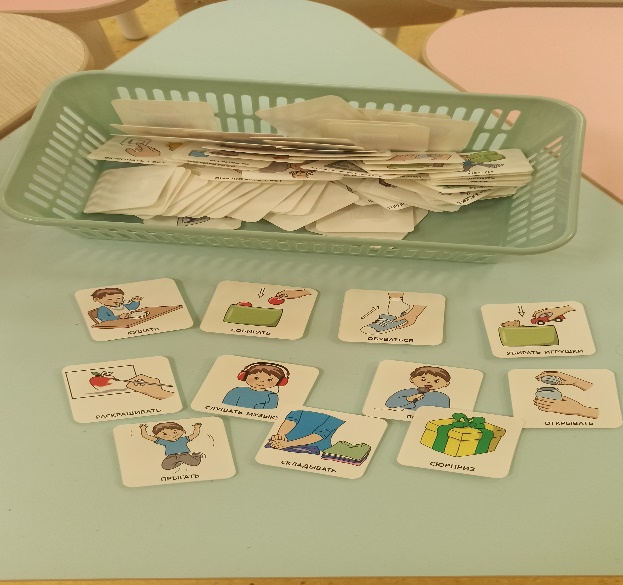 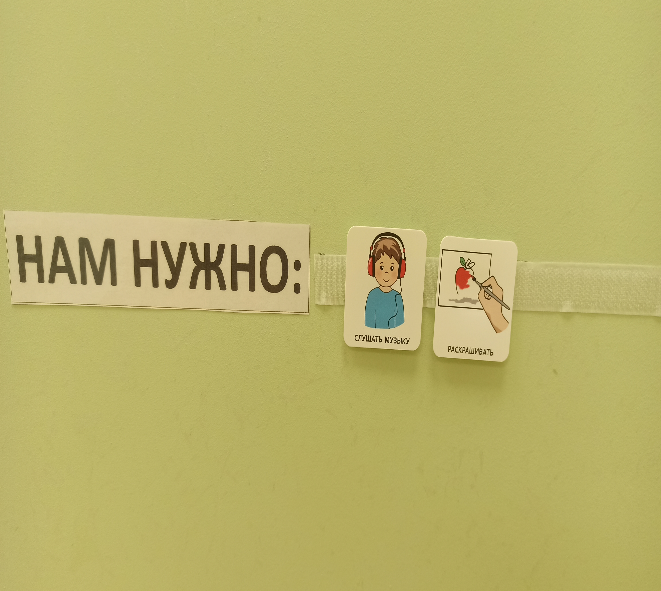 После выполнения задания участники садятся на стулья.Коммуникация — это не только слова и речь. Об этом всегда нужно помнить.Дополнительные знаки, жесты, символы, письменные слова облегчают коммуникацию,делая её многоканальной (когда задействован не только слух, но и зрение,кинестетическое чувство).Альтернативная (дополнительная) коммуникация – это все способы коммуникации,дополняющие или заменяющие обычную речь людям, не способным удовлетворительнообъясняться с помощью речи.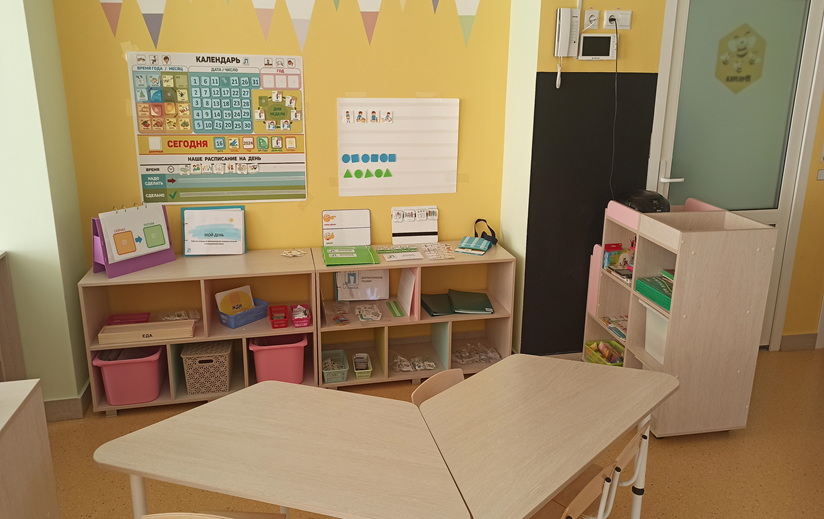 Как и любая деятельность, альтернативная коммуникация имеет определенныецели:- построение функционирующей системы коммуникации;- развитие навыка самостоятельно и понятным образом доносить до слушателя новую длянего информацию;- развитие способности ребёнка выражать свои мысли с помощью символов, жестов,пиктограмм.Введение системы АДК выстраивается с учетом основных принципов работы:- Принцип «от более реального к более абстрактному».- Принцип избыточности символов (совмещение различных систем коммуникации –жестов, картинок и, например, написанного слова).- Принцип постоянной поддержки мотивации.- Принцип функционального использования в коммуникации.Наибольшее распространение и популярность получили такие системыальтернативной (дополнительной) коммуникации:1. Система жестов2. Система символов3. Система глобального чтения4. Коммуникативные таблицы5. Визуальное расписание6. Система коммуникации при помощи карточек PECS.3. Практическая частьВ последнее время в России накапливается большой опыт по применению средствальтернативной (дополнительной, поддерживающей) коммуникации.Участникам встречи предлагается небольшой видеофильм, показывающий какпроходят занятия с элементами альтернативной и дополнительной коммуникации вгруппе. (родителям демонстрируется видеоролик). После просмотра с родителямиобсуждаются приемы, используемые на занятиях: пиктограммы, глобальное чтение,жесты.Обучение альтернативной коммуникации – это непростой процесс, требующийпрофессионализма и знаний в этой области, не только у педагогов, но и у родителей.Учитывая один из основных принципов работы по использованию приемовальтернативной коммуникации «от более реального к более абстрактному», при обучениииспользованию графической системы символов, ребёнку сначала необходимо предъявлятьсами объекты, фотографии реального объекта (к примеру, дом), потом — рисунок собъектом, и затем — пиктограмму, слово и жест.Присутствующим участникам встречи предлагается попробовать самостоятельносоставить такие схемы знакомства детей с объектами и внедрения их в использование.Задание № 1Родителям предлагаются реальные объекты – игрушки. Учитывая один изосновных принципов «от реального к абстрактному», родители самостоятельноподбирают к объектам фотографии, рисунки, схемы, пиктограммы, карточки со словамидля глобального чтения. После этого обсуждают свои варианты.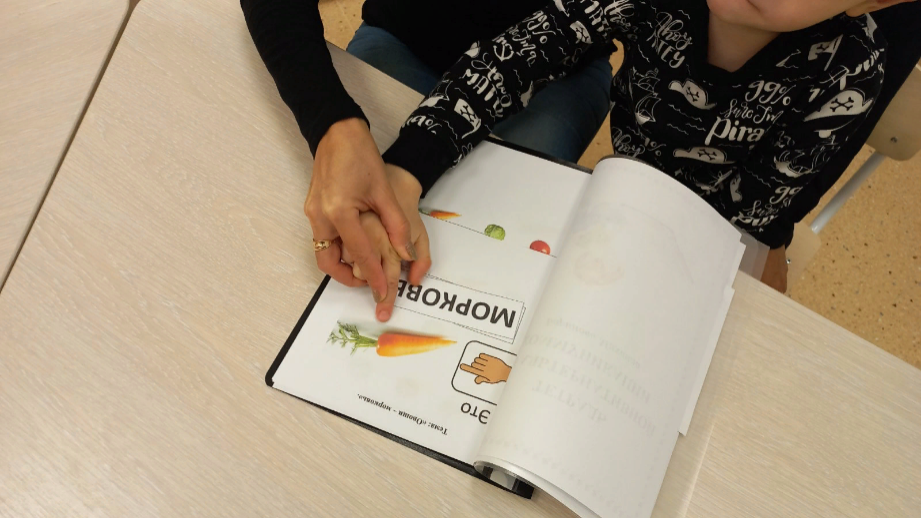 Задание № 2(Работа с пиктограммами)Пиктограмма – это знак, отображающий важнейшие узнаваемые черты объекта,предмета или явления, на которые он указывает, чаще всего в схематическом виде.Пиктограмма помогает ребенку понятно и доступно заменить целую фразу, просьбу или действие.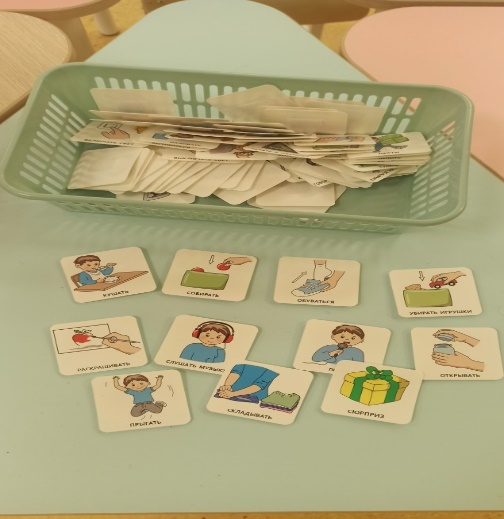 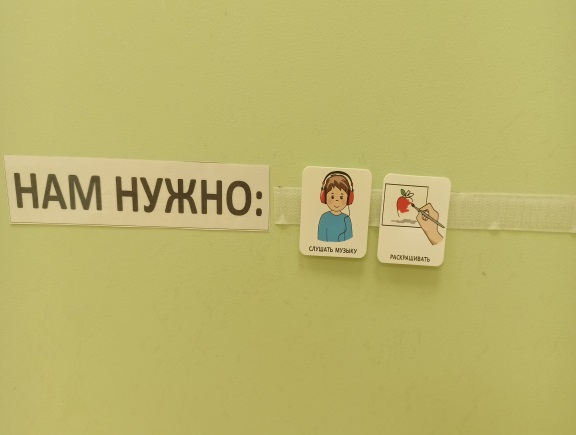 Чаще всего в работе с детьми используются:- Запрещающие пиктограммы, на которых изображены действия, представляющие угрозу жизни и здоровью, как самому ребенку, так и окружающим;- Пиктограммы, привлекающие к совместным действиям;- Информирующие пиктограммы: помогают планировать повседневную деятельность;Родителям предлагается самостоятельно разделить пиктограммы по назначению и подобрать к некоторым из них карточки со словами для глобального чтения.Задание № 3(Работа с чек-листами)Коррекционно-образовательная программа в ОУ строится с учетом комплексно-тематического планирования. Каждыймесяц проходит знакомство детей с новойлексической темой, и в то же время закрепление пройденной ранее.Один из приемов, который используется в работе с детьми – это чек-листы. Чеклист – это такой контрольный лист, включающий в себя список компонентов, критериев или основных этапов по лексической теме. Изучив каждый компонент, дети вместе с педагогом отмечают его в чек-листе. Таким образом, это помогает структурировать и систематизировать полученные знания.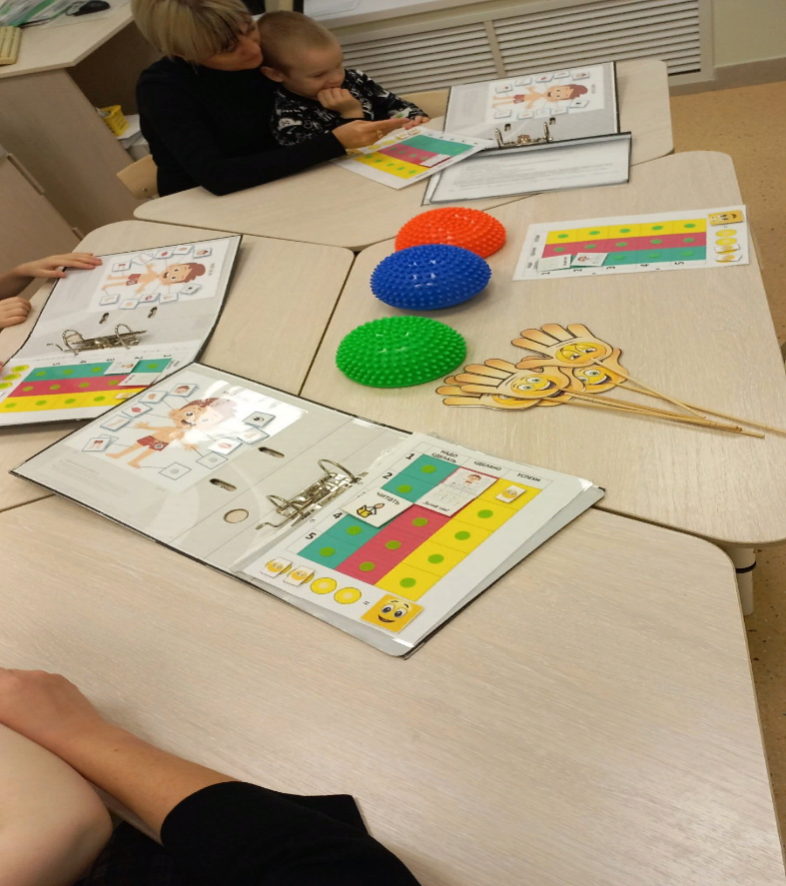 Сначала родители самостоятельно попробовали определить лексическую тему по готовым чек-листам, а затем уже самостоятельно составляли свои чек-листы на тему «Овощи».4. Заключительная частьВыполнив все задания, родители обсудили возможность использованияполученного опыта вместе с детьми, а так же в домашних условиях. Придя к выводу, что использование приемов альтернативной коммуникации значительно улучшит качество общения детей с членами семьи. И, конечно, необходимо согласовывать свою работу с педагогами, чтобы процесс был систематизированным и структурированным.Чтобы выразить свое отношение к прошедшему мероприятию и полученным знаниям, родителям было предложено изготовить самостоятельно такую пиктограмму.Участники мастер-класса с большим творчеством и энтузиазмом выполняли предложенные задания.Работе с родителями, воспитывающими детей с особыми потребностями необходимо уделять большое внимание. Для детей, контакт которых с окружающей действительностью ограничен, неизмеримо возрастает роль семьи. И чем более обычной станет семья, чем больше взаимопонимания у нее будет с её особым ребенком, тем качественнее будет проходить процесс социализации, а содружество ребенок-педагогсемья будет успешнее и счастлив.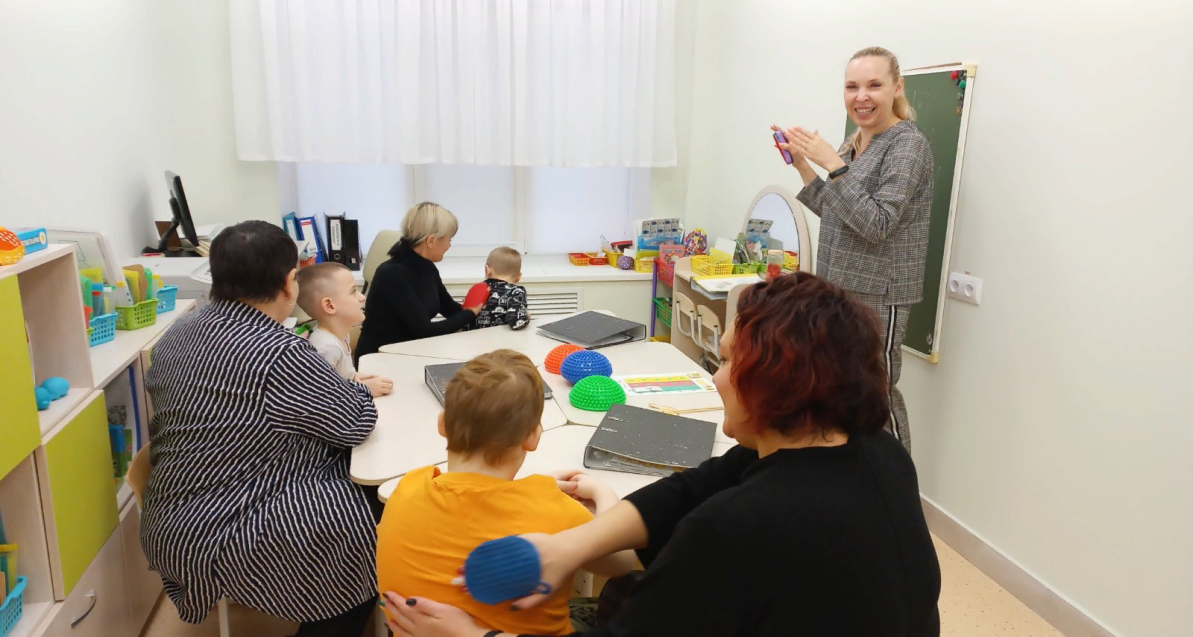 